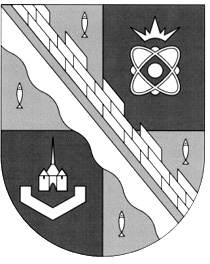                            администрация МУНИЦИПАЛЬНОГО ОБРАЗОВАНИЯ                                             СОСНОВОБОРСКИЙ ГОРОДСКОЙ ОКРУГ  ЛЕНИНГРАДСКОЙ ОБЛАСТИ                             постановление                                                      от 08/10/2021 № 2090О внесении изменений в постановление администрацииСосновоборского городского округа от 02.03.2021 № 410 «Об утверждении новой редакции Устава муниципального бюджетного учреждения дополнительного образования «Сосновоборская детская школа искусств «Балтика»В целях приведения Устава муниципального бюджетного учреждения дополнительного образования «Сосновоборская детская школа искусств «Балтика» в соответствие с действующим законодательством Российской Федерации, администрация Сосновоборского городского округа п о с т а н о в л я е т:1. Утвердить изменения в Устав муниципального бюджетного учреждения дополнительного образования «Сосновоборская детская школа искусств «Балтика», утвержденный постановлением администрации Сосновоборского городского округа от 02.03.2021 № 410 «Об утверждении новой редакции Устава муниципального бюджетного учреждения дополнительного образования «Сосновоборская детская школа искусств «Балтика» (Приложение).2. Руководителю муниципального бюджетного учреждения дополнительного образования «Сосновоборская детская школа искусств «Балтика» зарегистрировать изменения в Устав в порядке и сроки, согласно действующему законодательству.3. Редакцию Устава с изменениями, внесенными настоящим постановлением, считать вступившей в силу со дня государственной регистрации изменений в Устав, утвержденных настоящим постановлением.4. Общему отделу администрации (Смолкина М.С.) обнародовать настоящее постановление на электронном сайте городской газеты «Маяк».5. Отделу по связям с общественностью (пресс-центр) Комитета по общественной безопасности и информации администрации (Бастина Е.А.) разместить настоящее постановление на официальном сайте Сосновоборского городского округа.6. Настоящее постановление вступает в силу со дня официального обнародования.7. Контроль за исполнением настоящего постановления возложить на заместителя главы администрации по социальным вопросам Горшкову Т.В.Глава Сосновоборского городского округа	                                                    М.В. Воронков                         Хасанова Виктория Николаевна8(81369)6-28-57 (Отдел по развитию культуры и туризма), ЯЕИЗМЕНЕНИЯ В УСТАВмуниципального бюджетного учреждения дополнительного образования«Сосновоборская детская школа искусств «Балтика»Муниципальное образованиеСосновоборский городской округ Ленинградской области2021 годПункт 1.3 изложить в следующей редакции:«1.3.  Юридический адрес Учреждения: (индекс и почтовый адрес): 188544, Российская Федерация, Ленинградская область, г.Сосновый Бор, ул.Солнечная, д.18.Фактический адрес учреждения: 188544, Российская Федерация, Ленинградская область, г.Сосновый Бор, ул.Солнечная, д.18; 188541, Российская Федерация, Ленинградская область, г.Сосновый Бор, ул.Солнечная, зд.18, к.1.»  